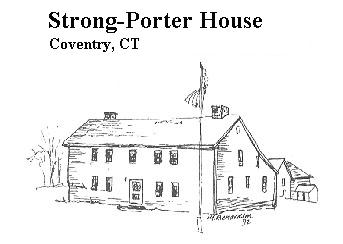 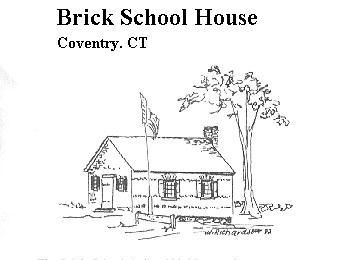                                                                                    SignPost   page 2              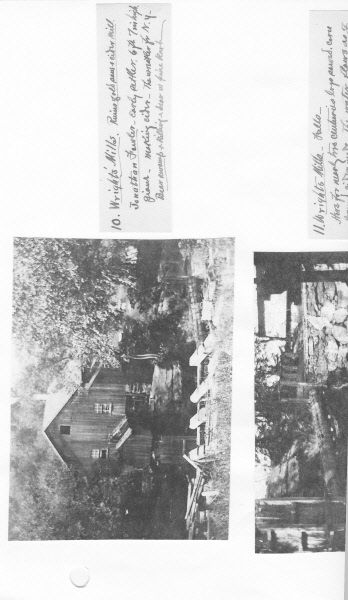 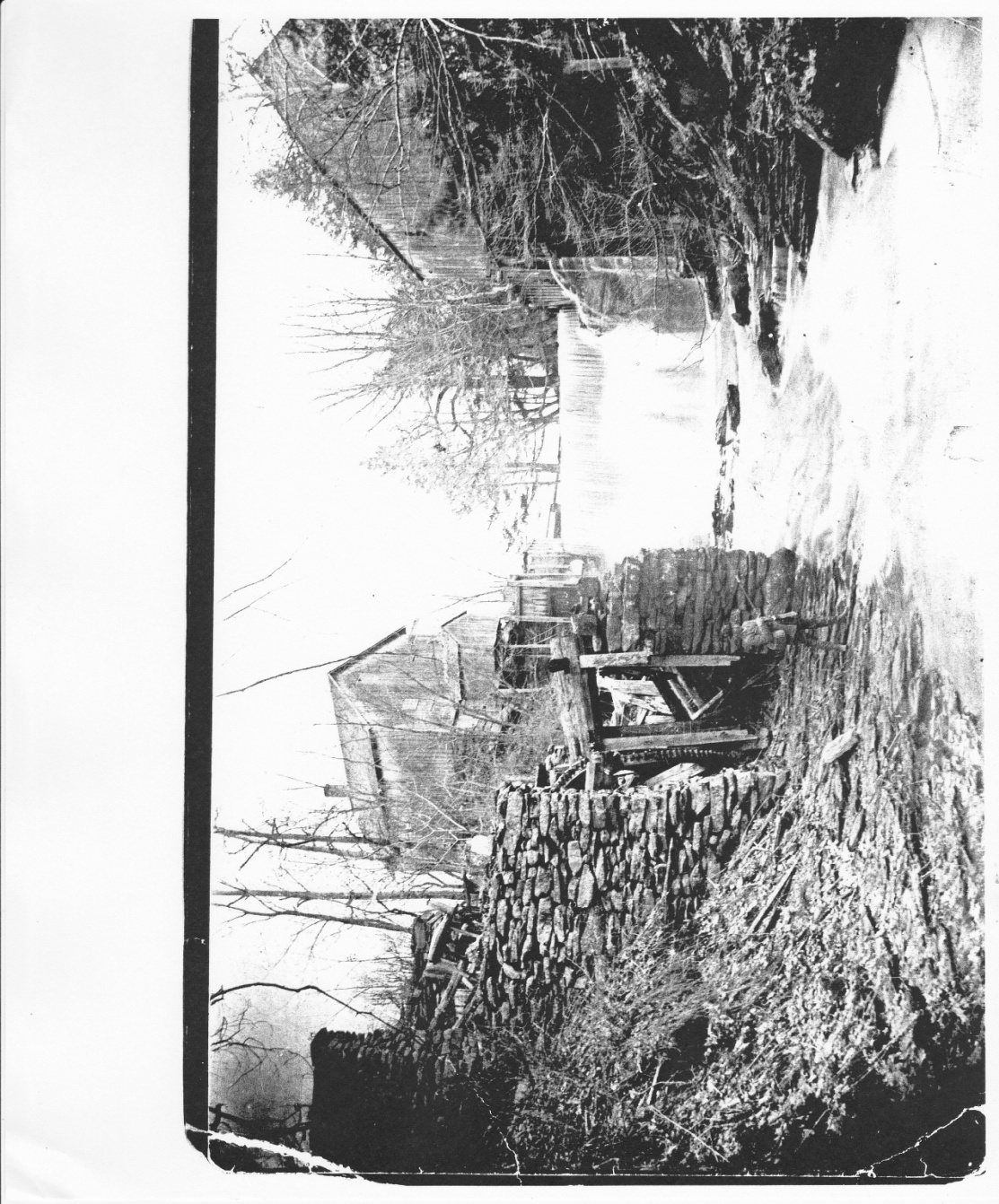 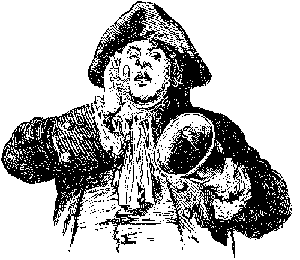 